Sequências didáticas – 1º bimestreS14Livro do estudanteUnidade 2 – Sequências, Classificações, Símbolos e CódigosUnidades temáticasÁlgebraGeometriaObjetivoReconhecer e interpretar símbolos e códigos.Observação: O objetivo é favorecer o desenvolvimento das seguintes habilidades apresentadas na BNCC (3a versão):(EF01MA09) Organizar e ordenar objetos familiares ou representações por figuras, por meio de atributos, tais como cor, forma e medida.(EF01MA12) Descrever a localização de pessoas e de objetos no espaço segundo um dado ponto de referência, compreendendo que, para a utilização de termos que se referem à posição, como direita, esquerda, em cima, embaixo, é necessário explicitar-se o referencial.Número de aulas estimado7 aulas (de 40 a 50 minutos cada uma)Aula 1Conteúdo específicoSímbolos e códigosRecursos didáticosPágina 34 do Livro do estudante.Lápis de cor.EncaminhamentoLeia a atividade 1 da página 34 orientando os alunos a acompanhá-la com o dedo indicador (veja mais orientações na página 34 do Manual do professor impresso). As atividades abordam a sinalização das ruas por meio das placas de trânsito. Na internet, é possível encontrar as placas mais utilizadas, sugerimos reproduzir algumas e propor uma atividade de identificação baseada nas experiências vivenciadas pelos alunos, caso não tenha acesso à Coleção.Socialize as respostas dos alunos, questione o significado das placas que desenharam e, caso não saibam, verifique se o desenho representa uma placa de trânsito e explique o que ela indica.Como forma de avaliação, observe como os alunos estão fazendo as atividades.Aula 2Conteúdo específicoSímbolos e códigosRecursos didáticosSucatas.Caixa de papelão.Cola em bastão.Recortes de diferentes papéis.EncaminhamentoEssa atividade tem o objetivo de incentivar a reflexão, necessária a todos os cidadãos, sobre educação no trânsito, e, por meio dela, podem-se formar no futuro pedestres e motoristas mais conscientes e bem preparados, o que contribui para a construção de valores, como o respeito ao próximo para a proteção da vida e para a compreensão dos elementos e símbolos utilizados no trânsito. Inicie a atividade contando aos alunos que, no trânsito, assumimos diversos papéis: de pedestre, de passageiro, de motorista, e que, na sequência da atividade proposta, eles assumirão esses papéis, construindo e brincando em um circuito de trânsito. Se possível, solicite ao departamento de trânsito de seu município folhetos educativos para entregar aos alunos.Proponha-lhes que construam um automóvel; é importante que cada aluno produza o seu; portanto, deverão utilizar as caixas de papelão que trouxeram, as sucatas e os retalhos de papéis para criar os detalhes de cada automóvel.Reserve um local na sala para acomodar os automóveis, informe aos alunos que utilizarão esse material nas próximas aulas.Observe como os alunos participam da atividade, atente para aqueles com maior dificuldade motora e indique-lhes onde colocar ou representar as partes fundamentais do automóvel, como vidros, rodas, faróis, portas, retrovisores. Oriente-os a escrever o próprio nome no automóvel.Com essa atividade, além da oportunidade de integração entre eles, os alunos vão se preparar para as próximas aulas dessa sequência didática.Aula 3Conteúdo específicoSímbolos e códigosRecursos didáticosPapéis grossos, em diferentes cores.Reprodução em papel ou apresentação em projetor multimídia de placas de sinalização.EncaminhamentoNesta e na próxima aula, a proposta é que os alunos produzam as placas, os semáforos e as faixas para que representem a sinalização do circuito a ser percorrido. Para isso, levante com a turma os símbolos que devem ser colocados nas placas. Sugira símbolos que indiquem passagem de pedestre, parada obrigatória, proibido estacionar, travessia de escolares, pronto-socorro, estacionamento exclusivo para deficientes ou idosos, postos de serviço etc.Divida os alunos em grupos e estabeleça os símbolos que cada um deverá reproduzir, fornecendo o material para a confecção das placas, como papéis, e mostrando a imagem delas, por meio de um material impresso ou por um projetor multimídia.Passe pelos grupos para observar o trabalho dos alunos, verifique se estão reproduzindo os símbolos corretamente; caso estejam com dificuldade, retome a imagem. Aproveite esse momento para avaliá-los.Reserve as placas. Com essa atividade, além da oportunidade de integração entre eles, os alunos vão se preparar para as próximas aulas desta sequência didática.Aula 4 Conteúdo específicoSímbolos e códigosRecursos didáticosLatas vazias de tinta de tamanho médio.Papel para dobradura.Cabos de vassoura.Papel-cartão preto.Papel laminado verde, amarelo e vermelho.Areia.Página 35 do Livro do estudante.EncaminhamentoLeia com os alunos a atividade 2 da página 35, solicitando-lhes que a acompanhem com o dedo indicador (veja mais orientações na página 35 do Manual do professor impresso).Proponha a construção de três semáforos. Para isso, organize a turma em grupos. Cada um ficará responsável por uma atividade. Caso queira, organize-os da seguinte maneira: dois grupos encapam as latas com papel para dobradura e as enchem de areia para servir de suporte aos cabos de vassoura com os desenhos dos semáforos; três grupos produzem os semáforos; e um grupo encapa os cabos de vassoura.Aproveite o momento para observar como os alunos estão se organizando, passe pelos grupos e proponha questões de acordo com a função de cada um: “Qual cor deve ficar no centro do semáforo? O que ela indica?”; “Qual deve ser a cor acima do amarelo? E abaixo? O que elas indicam?”; “Para que vamos usar as latas? Por que temos que as encher de areia?”; “Como vocês podem se organizar para encapar o cabo de vassoura?”; “Qual é o tamanho da folha que poderão utilizar?”.Terminadas as partes dos semáforos, junte-as e faça a construção, coletivamente, de cada um, socializando o que aprenderam durante o processo.Guarde esse material com os outros, pois essa é a última parte do circuito; na próxima aula, os alunos colocarão em prática os conhecimentos construídos nas últimas aulas.Aula 5Conteúdo específicoSímbolos e códigosRecursos didáticosMateriais construídos nas três aulas anteriores: automóveis, placas e semáforos.Giz.Pátio ou quadra.EncaminhamentoMonte o circuito no pátio ou na quadra.Risque o espaço com o trajeto que os alunos devem percorrer.Discuta com eles onde cada placa deve ficar e retome o significado de cada símbolo.Deixe que os alunos brinquem livremente.Como forma de avaliação, observe a participação dos alunos e se estão respeitando o significado de cada símbolo presente nas placas; caso haja necessidade, faça intervenções: “O que essa placa significa?”; “O que você precisa fazer quando encontra uma placa como essa?”; “Aqui é possível estacionar?”.Aula 6Conteúdos específicosSímbolos e códigosÀ direita e à esquerdaEm frente, atrás ou entreRecurso didáticoCircuito de trânsito da aula anterior.EncaminhamentoInicie a aula dando os direcionamentos para que os alunos participem do circuito, proponha questões como: “Quem está atrás do seu automóvel? E na frente?”; “Você precisa seguir para o pronto-socorro, para isso deverá virar à direita ou à esquerda?”; “Você encontrou uma placa com o símbolo de crianças, deverá ir mais rápido ou mais devagar?”; “Você encontrou uma faixa de pedestres, o que precisa fazer?”; “Você está com fome ou com vontade de ir ao banheiro, qual placa deve procurar?”; “Você tem alguma deficiência, em qual local também poderá estacionar?”; “Você é pedestre, em que local deve atravessar a rua?”; “Você é pedestre, qual cor do semáforo indica que você pode atravessar?”.Indique um caminho para um grupo de alunos seguir com o automóvel, outro para outro grupo, de maneira que se cruzem, e ainda outro para um grupo de alunos pedestres. Simule situações reais de trânsito que os alunos possam vivenciar no dia a dia.Como forma de avaliação, observe a participação dos alunos e se estão respeitando as regras de trânsito e, se houver necessidade, faça intervenções.Com essa atividade, além da oportunidade de integração entre eles e com a disciplina de Geografia, os alunos vão se preparar para a próxima aula desta sequência didática.Aula 7Conteúdo específicoSímbolos e códigosRecurso didáticoPágina 35 do Livro do estudante.EncaminhamentoLeia a atividade 3 do Livro do estudante, solicitando aos alunos que a acompanhem com o dedo indicador. Se julgar oportuno, trabalhe com duplas produtivas, agrupando os alunos de modo que, na dupla, haja troca de experiências para que a aprendizagem aconteça. As atividades abordam o tema educação no trânsito. Questione as crianças sobre as cores do semáforo, se elas sabem o que cada uma significa, e proponha atividades relacionadas a isso, caso não tenha acesso à Coleção.Leia as informações presentes no Manual do professor impresso, página 35, em que há outras sugestões de trabalho referentes a esse assunto.Verifique as atividades no livro.Mais sugestões para acompanhar o desenvolvimento dos alunosProponha as atividades a seguir e a ficha de autoavaliação para que os alunos a preencham.Atividades1. Distribua uma folha de papel sulfite a cada aluno e peça que todos desenhem uma situação vivida no circuito.2. Utilize as placas trabalhadas durante a sequência e retome seus significados, por exemplo: apresente uma placa e pergunte a um aluno o que ela indica; faça isso sucessivamente até que todos tenham a oportunidade de participar.Comentário: Na proposta 1, observe os registros dos alunos para avaliar se seguiram os comandos corretamente. Caso não compreenda o desenho de algum aluno, questione-o, orientando-o no que for necessário. Se algum aluno não entender o que é para fazer, oriente-o individualmente. Na proposta 2, observe as respostas orais, verificando se as crianças compreenderam o significado dos símbolos.Fichas para autoavaliaçãoAtenção! Por medida de segurança, nunca deixe os alunos sozinhos com o material de confecção do brinquedo. Não deixe que façam uso indevido dele. Faça os cortes necessários nas caixas.Atenção! Por medida de segurança, acompanhe o trabalho dos alunos, evitando que coloquem materiais na boca ou que façam uso indevido deles.Marque X na carinha que retrata melhor o que você sente ao responder cada questão. 
Sim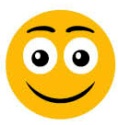 
Mais ou menos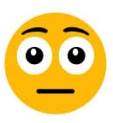 
Não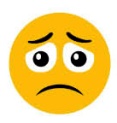 1. COMPREENDO OS SÍMBOLOS E OS CÓDIGOS DAS PLACAS DE TRÂNSITO?2. SEI SEGUIR ORIENTAÇÕES PARA VIRAR À DIREITA OU À ESQUERDA”, CHEGANDO A UM DETERMINADO PONTO?3. SEI RESPEITAR AS REGRAS DE TRÂNSITO COMO PEDESTRE, PASSAGEIRO OU MOTORISTA?Marque X na carinha que retrata melhor o que você sente AO responder cada questão. 
Sim
Mais ou menos
Não1. COMPREENDO OS SÍMBOLOS E OS CÓDIGOS DAS PLACAS DE TRÂNSITO?2. SEI SEGUIR ORIENTAÇÕES PARA VIRAR À DIREITA OU À ESQUERDA, CHEGANDO A UM DETERMINADO PONTO?3. SEI RESPEITAR AS REGRAS DE TRÂNSITO COMO PEDESTRE, PASSAGEIRO OU MOTORISTA?